参加申込書は、下記に封書かFAX・電子メールにてお申込みください。〒670-8501 姫路市安田四丁目１番地姫路お城まつり奉賛会事務局（姫路市観光課内） FAX:079-221-1527 Mail:oshirofes@city.himeji.lg.jp第７４回姫路お城まつり「千姫輿入れ行列」参加申込書※メールアドレスは、o(オー）0(ゼロ）-（ハイフン）_（アンダーライン）等の区別が付くようにご記入ください。【希望配役】 ※希望に添えない場合が有りますので予めご了承ください。希望の配役（裏面の配役見本参照）を第１希望から第３希望までご記入ください。保護者の方で奴役（大人）で出場いただける場合はご記入ください。※ 個人情報は子ども大名行列の実施に係る業務のみに使用し、他の目的には使用しません。ふりがな性別学年氏名男 ・ 女小・中年（R6.4.1時点）住所〒-身長住所〒-cmふりがな当日の連絡先当日の連絡先保護者氏名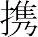 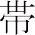 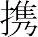 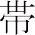 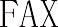 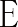 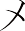 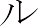 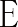 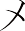 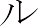 第１希望第２希望第３希望